京都府中小企業技術センター安心・安全な電気・電子製品を開発し提供するためには、製品から放出される電磁ノイズの低減・規制対応や、日常で発生している雷、静電気、他の製品から放出の電磁ノイズを受けた際に誤動作・故障しないように対策するなど、ＥＭＣ（電磁環境両立性）および製品安全に関する知識と技術が必要となります。このＥＭＣおよび製品安全の知識と技術を広めるため、主に製品開発や品質管理の新人の方々を対象として、以下のとおりセミナーを開催します。日　時　　　平成２９年6月２８日（水）　１３：３０～１７：００会　場〒600-8813　京都市下京区中堂寺南町134  (七本松通五条下ル)　京都リサーチパーク東地区内京都府産業支援センター　　５Ｆ研修室内　容○　第一部　「製品安全 基礎」○　第二部　「ＥＭＣ入門編」受講料　　　無　料定　員　　　５０名　（先着順）※　定員を超えた場合、その旨ご本人に連絡します。申込方法　　裏面の参加申込書をご利用の上、ＦＡＸまたはE-mailで申込みください。お問合せ　　京都府中小企業技術センター　応用技術課　電気・電子担当TEL 075-315-8634   FAX 075-315-9497 E-mail　ouyou@kptc.jp京都府中小企業技術センター　電気・電子担当　宛（ＦＡＸ：０７５－３１５－９４９７）第１回ＥＭＣ技術セミナー　申込書＊　申込書にご記入いただいた個人情報は、本研修会参加者名簿として利用させていただきます。なお、各種セミナー等に関する情報を当センターが発行するメールマガジン等でお知らせすることがあります。＜会場、交通のご案内＞　場　　所　：　京都府産業支援センター　　５Ｆ研修室　住　　所　：　京都市下京区中堂寺南町134  (七本松通五条下ル)　京都リサーチパーク東地区内　アクセス　：　ＪＲ丹波口駅より　西に徒歩５分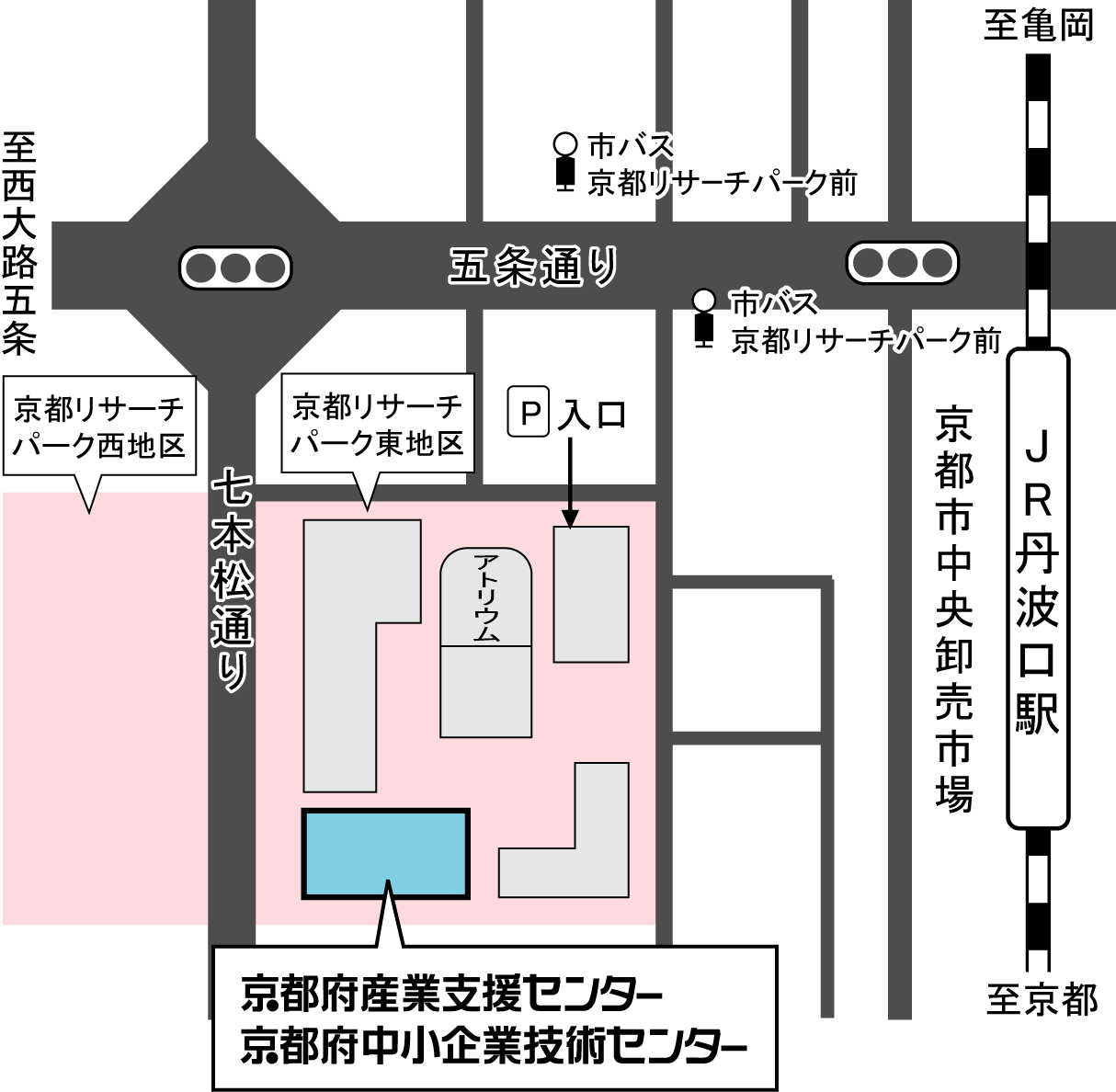 【講　師】一般社団法人ＫＥＣ関西電子工業振興センター　試験事業部　EMC･安全技術グループ　安全試験チームチームリーダ　中山　太介 氏【内　容】電気用品安全法の概要および製品安全の基礎を説明します。特に、感電の危険および絶縁の考え方を中心に実際の試験項目を交えながら解説します。【講　師】一般社団法人ＫＥＣ関西電子工業振興センター　試験事業部　事業部長付担当部長　泉 誠一 氏【内　容】ＥＭＣ規格の成り立ちや、実際のＥＭＣ試験の概要を分かりやすく解説します。また、参考情報として、ＥＭＣ規格のトピック、放射ノイズ対策の考え方について紹介します。企業名（所在地）〒〒連絡担当者氏名所属連絡担当者ＴＥＬＦＡＸ連絡担当者E-mailE-mail参加者氏名所属・役職ＴＥＬE-mail